６月９日（金）ドラセナは針金でまとめました。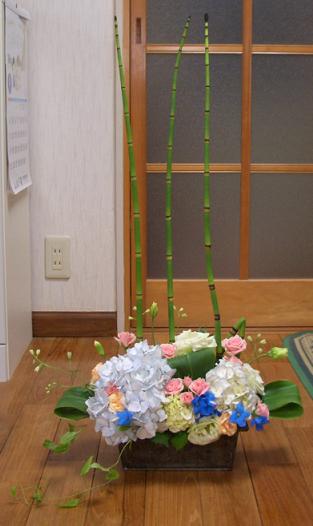 余ったトクサをさしました。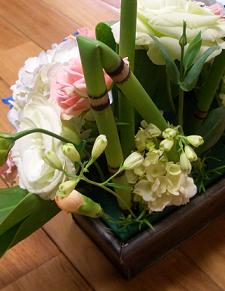 ■材料■白バラ		10本ピンクバラ		10本キキョウ		10本ドラセナ		 5本トクサ		 2本６月23日（金）花畑のようなアレンジメントに挑戦しました。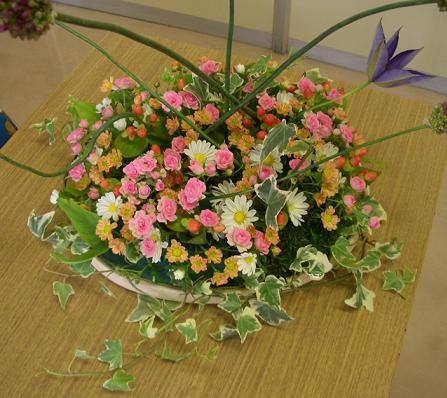 